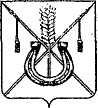 АДМИНИСТРАЦИЯ КОРЕНОВСКОГО ГОРОДСКОГО ПОСЕЛЕНИЯКОРЕНОВСКОГО РАЙОНАПОСТАНОВЛЕНИЕот 27.04.2020   		                                                  			  № 389г. КореновскОб утверждении отчета о реализации ведомственной целевойпрограммы праздничных мероприятий, проводимых вКореновском городском поселении Кореновского районана 2019 год за 2019 годВ соответствии с постановлением администрации Кореновского городского поселения Кореновского района от 11 сентября 2018 года № 1152               «Об утверждении Порядка разработки, утверждения и реализации ведомственных целевых программ в Кореновском городском                            поселении Кореновского района», администрация Кореновского городского поселения Кореновского района п о с т а н о в л я е т:1. Утвердить отчет о реализации ведомственной целевой программы праздничных мероприятий, проводимых в Кореновском городском поселении Кореновского района на 2019 год за 2019 год (прилагается).2. Общему отделу администрации Кореновского городского поселения Кореновского района (Питиримова) разместить настоящее постановление на официальном сайте администрации Кореновского городского поселения Кореновского района в информационно- коммуникационной сети «Интернет».3. Контроль за выполнением настоящего постановления возложить                       на заместителя главы Кореновского городского поселения Кореновского района Р.Ф. Громова.4. Постановление вступает в силу со дня его подписания.ГлаваКореновского городского поселенияКореновского района 						                     М.О. ШутылевОТЧЕТо реализации ведомственной целевой программы праздничных мероприятий, проводимых в Кореновскомгородском поселении Кореновского района на 2019 год за 2019 годПостановлением администрации Кореновского городского поселения Кореновского района от 20 ноября 2018 года № 1488 была утверждена ведомственная целевая программа праздничных мероприятий, проводимых в Кореновском городском поселении Кореновского района на 2019 год. Финансирование мероприятий Программы в 2019 году осуществлялось за счет средств бюджета Кореновского городского поселения Кореновского района (приложение № 1).Оценка эффективности реализации Программы (приложение № 2) осуществлялась на основании следующих индикаторов:утверждение в обществе, в сознании и чувствах граждан социально значимых патриотических ценностей, взглядов и убеждений;уважению к культурному и историческому прошлому, к традициям, воспитанию граждан в духе уважения к Конституции Российской Федерации, законности, нормам общественной и коллективной жизни; созданию условий для обеспечения реализации прав человека и его обязанностей гражданского, профессионального и воинского долга; формированию расовой, национальной, религиозной терпимости, развитию дружеских отношений между народами, проживающими на территории Кореновского городского поселения.Выделенные денежные средства на реализацию ведомственной целевой программы Кореновского городского поселения Кореновского района «Об утверждении ведомственной целевой программы праздничных мероприятий, проводимых в Кореновском городском поселении Кореновского района                       на 2019 год» за 2019 год освоены на 98%, согласно приложению к отчету (прилагается).Начальник организационно-кадрового отдела  администрации Кореновского  городского поселения 							      Я.Е. СлепокуроваАНАЛИЗобъемов финансирования мероприятий ведомственной целевойпрограммы праздничных мероприятий, проводимых в Кореновскомгородском поселении Кореновского района на 2019 год за 2019 годНачальник организационно-кадрового отделаадминистрации Кореновского  городского поселения 	Кореновского района                                                                      Я.Е. СлепокуроваОЦЕНКАэффективности реализации ведомственной целевойпрограммы праздничных мероприятий, проводимых в Кореновскомгородском поселении Кореновского района на 2019 год за 2019 годНачальник организационно-кадрового отдела администрации Кореновского  городского поселения Кореновского района			          	                                    Я.Е. СлепокуроваПРИЛОЖЕНИЕ УТВЕРЖДЕН постановлением администрацииКореновского городского поселенияКореновского районаот 27.04.2020 № 389ПРИЛОЖЕНИЕ № 1к отчету о реализации мероприятий   ведомственной целевой программы праздничных мероприятий, проводимых в Кореновском городском поселении Кореновского района на 2019 год за 2019 год п/пНаименование задачи, мероприятияИсточник финанси-рованияОбъем финансирования, тыс. руб.Объем финансирования, тыс. руб.Объем финансирования, тыс. руб.Объем финансирования, тыс. руб.Исполнитель мероприятия п/пНаименование задачи, мероприятияИсточник финанси-рованияплановоезначениефактическое значениеотклонениеотклонениеИсполнитель мероприятия п/пНаименование задачи, мероприятияИсточник финанси-рованияплановоезначениефактическое значениетыс.руб.- / +%Исполнитель мероприятия123456781.Приобретение памятных подарков, приветственных адресов и цветов; организация услуг по проведению фейерверк-представления; организация торжественного обеда и чаепития; оказание услуг по изготовлению печатной тематической поздравительной продукции и баннеров; оказание услуг по организации и проведению тематических мероприятий на территории города; монтаж и демонтаж уличной искусственной ели, ограждения и новогодних украшенийБюджетКореновского городского поселения1610,01580,0-30,02Администрация Кореновского городского поселения Кореновского районаИтого по ПрограммеИтого по Программе1610,01580,030,02Местный бюджет (МБ)Местный бюджет (МБ)1610,01580,030,02Привлеченные средстваПривлеченные средстваПРИЛОЖЕНИЕ № 2к отчету о реализации мероприятий   ведомственной целевой программы праздничных мероприятий, проводимых в Кореновском городском поселении Кореновского района на 2019 год за 2019 год№ п/пПоказатели    результативности Фактические объемы финансирования (суммарно по всем источникам), тыс. руб.Фактическое значение показателя (индикатора) результативности в натуральном или стоимостном выраженииЭффективность реализации ВЦП(5=4/3)123451Приобретение памятных подарков, приветственных адресов и цветов; организация услуг по проведению фейерверк-представления; организация торжественного обеда и чаепития; оказание услуг по изготовлению печатной тематической поздравительной продукции и баннеров; оказание услуг по организации и проведению тематических мероприятий на территории города; монтаж и демонтаж уличной искусственной ели, ограждения и новогодних украшений1610,01580,00,98итого1610,01580,00,98